KEPENTINGAN AUSTRALIA DI CELAH TIMOR DAN PENGARUHNYA TERHADAP HUBUNGAN BILATERAL DENGAN TIMOR LESTE    SKRIPSIDiajukan untuk Memenuhi Salah Satu SyaratDalam menempuh Ujian Sarjana Program Strata SatuPada Jurusan Ilmu Hubungan internasionalOleh :Sylvia SofyaniNIK: 122030074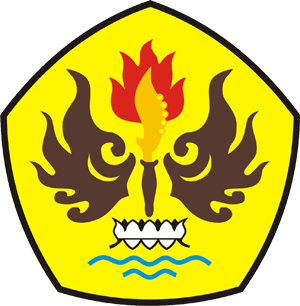 F A K U L T A S   I L M U    S O S I A L   D A N   I L M U    P O L I T I  KU N I V E R S I T A S   P A S U N D A NB A N D U N G2016